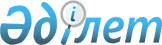 "Салықтық әкімшілендірудің кейбір мәселелері туралы" Қазақстан Республикасы Қаржы министрінің 2008 жылғы 30 желтоқсандағы № 637 бұйрығына өзгерістер мен толықтырулар енгізу туралы
					
			Күшін жойған
			
			
		
					Қазақстан Республикасы Қаржы министрінің 2012 жылғы 22 мамырдағы № 261 Бұйрығы. Қазақстан Республикасының Әділет министрлігінде 2012 жылы 28 маусымда № 7770 тіркелді. Күші жойылды - Қазақстан Республикасы Қаржы министрінің 2018 жылғы 8 ақпандағы № 146 бұйрығымен
      Ескерту. Күші жойылды – ҚР Қаржы министрінің 08.02.2018 № 146 (алғашқы ресми жарияланған күнінен кейін күнтізбелік он күн өткеннен соң қолданысқа енгізіледі) бұйрығымен.
      БҰЙЫРАМЫН:
      1. "Салықтық әкімшілендірудің кейбір мәселелері туралы" Қазақстан Республикасы Қаржы министрінің 2008 жылғы 30 желтоқсандағы № 637 бұйырығына (нормативтік құқықтық актілердің Мемлекеттік тіркеу тізілімінде № 5463 болып тіркелген, "Заң газетінің" 2009 жылғы 20 ақпандағы № 27 (1624) жарияланған) мынадай өзгерістер мен толықтырулар енгізілсін:
      1-тармақта:
      көрсетілген бұйрықтың 16), 18), 19) және 20) тармақшалары алынып тасталсын;
      21) және 22) тармақшалар мынадай редакцияда жазылсын:
      "21) бақылауды тағайындау туралы шешім осы бұйырықтың 21-қосымшасына сәйкес;";
      "22) бақылауды белгілеу туралы шешімге қосымша шешім осы бұйрықтың 22-қосымшасына сәйкес";
      көрсетілген бұйрықтың 28) және 33) тармақшалары алынып тасталсын;
      мынадай мазмұндағы 40) тармақшамен толықтырылсын:
      "40) салық төлеушінің (салық агентінің) салық берешегінің есебіне мүлікке билік етуін шектеу туралы шешімінің және мүлік тізімдемесінің актісінің күшін жою туралы шешім осы бұйырықтың 41-қосымшасына сәйкес." осы бұйрықтың 8-қосымшасына сәйкес 41-қосымшамен толықтырылсын;";
      көрсетілген бұйрықтың 5-қосымшасы осы бұйрықтың 1-қосымшасына сәйкес жаңа редакцияда жазылсын;
      көрсетілген бұйрықтың 7-қосымшасы осы бұйрықтың 2-қосымшасына сәйкес жаңа редакцияда жазылсын;
      көрсетілген бұйрықтың 14-қосымшасы осы бұйрықтың 3-қосымшасына сәйкес жаңа редакцияда жазылсын;
      көрсетілген бұйрықтың 21-қосымшасы осы бұйрықтың 4-қосымшасына сәйкес жаңа редакцияда жазылсын;
      көрсетілген бұйрықтың 22-қосымшасы осы бұйрықтың 5-қосымшасына сәйкес жаңа редакцияда жазылсын;
      көрсетілген бұйрықтың 23-қосымшасы осы бұйрықтың 6-қосымшасына сәйкес жаңа редакцияда жазылсын;
      көрсетілген бұйрықтың 34-қосымшасы осы бұйрықтың 7-қосымшасына сәйкес жаңа редакцияда жазылсын;
      осы бұйрықтың 8-қосымшасына сәйкес 41-қосымшамен толықтырылсын.
      2. Қазақстан Республикасы Қаржы министрлігнің Салық комитеті (Ә.С. Жұмаділдаев) осы бұйрықты заңнамамен белгiленген тәртiпте Қазақстан Республикасының Әдiлет министрлігінде мемлекеттік тiркелуін және оның кейiннен бұқаралық ақпарат құралдарында жариялануын қамтамасыз етсін.
      3. Осы бұйрық алғашқы ресми жарияланған күнінен бастап күнтізбелік он күн өткен соң қолданысқа енгізіледі.
      Нысан Салық берешегін өтеу туралы
хабарлама
            20___ ж. "____" ___________ № ______
            "Салық және бюджетке төленетін басқа да міндетті төлемдер
      туралы" Қазақстан Республикасы Кодексінің (Салық кодексі) 607, 609, 610, 614-баптарына сәйкес
      _____________________________________________________________________
      _____________________________________________________________________
                               (салық органының атауы)
      Cізді _______________________________________________________________
      (салық төлеушiнiң (салық агентінің) аты-жөні, атауы, салық төлеушінің тіркеу нөмірі (СТН),
      _____________________________________________________________________
      _____________________________________________________________________
      бизнес-сәйкестендіру нөмірі жеке сәйкестендіру нөмірі (БСН/ЖСН) (бар болса), мекен жайы)
            салық және бюджетке төленетін басқа да міндетті төлем
      түрлерінің қимасында салық берешегі сомасының өтелмегенін хабарлайды:
      Салық берешегі өтелмеген жағдайда Сізге мынадай мерзімінде орындалмаған салық міндеттемесінің орындалуын қамтамасыз ету тәсілдері мен салық берешегін мәжбүрлеп өндіріп алу шаралары қолданылады:
      1) осы хабарламаны табыс еткен күннен бастап 10 жұмыс күні өткеннен кейін банк шоттары бойынша шығыс операцияларын тоқтата тұру;
      2) осы хабарламаны табыс еткен күннен бастап 10 жұмыс күні өткеннен кейін касса бойынша шығыс операцияларын тоқтата тұру;
      3) осы хабарламаны табыс еткен күннен бастап 15 жұмыс күні ішінде мүлікке билік етуін шектеу;
      4) осы хабарламаны табыс еткен күннен бастап 20 жұмыс күні ішінде банк шоттарындағы ақшадан өндіріп алу;
      5) дебиторларының банк шоттарындағы ақшадан өндіріп алу;
      6) билік етуі шектелген мүліктен өндіріп алу;
      7) жарияланған акцияларды мәжбүрлеп шығару*.
      Бюджетке төлеу күніне қоса алғанда, салық және бюджетке төленетiн басқа да мiндеттi төлемдерді, оның ішінде олар бойынша аванстық және (немесе) ағымдағы төлемдерді төлеу мерзiмi күнiнен кейiнгi күннен бастап, салық міндеттемесін орындаудың мерзімі өткен әрбiр күні үшiн Қазақстан Республикасының Ұлттық Банкi белгiлеген қайта қаржыландыру ресми ставкасының 2,5 еселенген мөлшерiнде мерзiмi өткен әрбiр күн үшiн өсiмақы есептеледi.
      Салық кодексінің 616-бабы 2-тармағына сәйкес Сізге осы хабарламаны алған күннен бастап он жұмыс күнiнен кешiктiрмей
      _________________________________________________________________
                         (салық органының атауы)
      _______________________________ дебиторлық берешек сомаларын көрсете
      отырып, дебиторлар тiзiмiн және бар болған жағдайда, дебитормен бірлесе отырып жасалған және дебиторлық берешек сомаларын растайтын өзара есеп айырысудың салыстырып тексеру актiлерін табыс ету қажет.
           Дебиторлар тiзiмi осы хабарламада көрсетiлген мерзiмде табыс етiлмеген жағдайда салық органы салық төлеушiге (салық агентіне) салық тексеруін жүргiзу құқылы.
           Салық қызметі органдарының және олардың лауазымды тұлғаларының заңды талаптары орындалмаған жағдайда, Сізге Қазақстан Республикасының әкімшілік құқық бұзушылықтар туралы кодексіне сәйкес әкімшілік жазаларға тарту шаралары қолданылады.
           Салық кодексінің 686-бабына сәйкес салық төлеушінің немесе оның уәкілетті өкілінің салық қызметі органдарының лауазымды тұлғалары әрекетін (әрекетсіздігін) салық қызметінің жоғары тұрған органына немесе сотқа шағымдануына құқығы бар.
            Салық комитетінің Басшысы
            (Басшы орынбасары) ____________________________________________
                                                (аты-жөні, қолы, мөрі)
      Хабарламаны алды ____________________________________________________
                       (салық төлеушінің (салық агентінің) аты-жөні, қолы (мөрі), күні)
      Хабарлама салық төлеушіге
      (салық агентіне) тапсырылды _________________________________________
                                   (салық органы лауазымды тұлғасының аты-жөні, қолы, күні)
      Хабарлама салық төлеушіге
      жіберілді ___________________________________________________________
      (жіберу және алу фактісі туралы растаушы құжат)
      Ескерту: *осы шара салық төлеушінің-жарғылық капиталына мемлекет қатысатын акционерлiк қоғамға қатысты қолданылады
      Нысан Камералдық бақылау нәтижелері бойынша салық қызметі
органдары анықтаған бұзушылықтарды жою туралы хабарлама
      20 ___ жылдың "____" ___________                         № _________
      _____________________________________________________________________
                           (салық органының атауы)
           "Салық және бюджетке төленетін басқа да міндетті төлемдер
      туралы" Қазақстан Республикасы Кодексінің 587-бабына және 607-бабы
      2-тармағының 7) тармақшасына сәйкес Сізді
      _____________________________________________________________________
      _____________________________________________________________________
                    (салық төлеушiнiң аты-жөні немесе атауы)
      Салық төлеушінің тіркеу нөмірі (СТН) ________________________________
      Бизнес-сәйкестендіру нөмірі БСН (ЖСН) (бар болған жағдайда) _________
      20 ____ жылдың "____" _______________________________________________
                             (салық есептілігінің атауы мен салық кезеңі)
      _____________________________________________________________________
      салық есептілігі бойынша анықталған бұзушылықтар туралы хабарлайды.
           Осы хабарлама екі тәсілмен орындалады:
           хабарламада көрсетілген бұзушылықтармен келіскен жағдайда салық қызметі органдарына бұзушылықтар анықталған кезең бойынша салық есептілігін ұсыну қажет;
           хабарламада көрсетілген бұзушылықтармен келіспеген жағдайда салық қызметі органдарына анықталған бұзушылықтар жөнінде Салық кодексінің 587-бабында белгіленген талаптарға сәйкес түсініктеме тапсыру қажет.
            Осы хабарлама тапсырылған (алған) күннен кейінгі күннен бастап отыз жұмыс күні ішінде орындалмаған жағдайда, салық төлеушінің банк шоттары бойынша, көрсетілген мерзімнен кейін бес жұмыс күні өткеннен соң, шығыс операциялары тоқтата тұратын болады.
           Салық кодексінің 686-бабына сәйкес салық төлеуші немесе оның уәкілетті өкілі жоғарыда көрсетілген хабарламамен келіспеген жағдайда, салық қызметі органдарының лауазымды тұлғаларының әрекетіне (әрекетсіздігіне) салық қызметінің жоғары тұрған органына немесе сотқа шағымдануға құқылы.
            Анықталған бұзушылықтардың сипаттамалары бар қосымша ___ бетте.
      Салық органының Басшысы
      (Басшы орынбасары)
      ________________________________ _______________
               (аты-жөні)                  (қолы)
                                                                       М.О.
      Хабарламаны алды
      _______________________________________
           (салық төлеушінің аты-жөні, қолы, күні)
                                                                      М.О.
      Хабарлама салық төлеушіге
      (салық агентіне) табыс етілді
      __________________________________         Салық төлеушінің аты-жөні
      (салық органы лауазымды тұлғасының                    немесе атауы: ____________
      аты-жөні, қолы, күні)                                 __________________________
                                                 __________________________
      Хабарлама салық төлеушіге (салық           Мекен жайы: ______________
      агентіне) жіберілді                        __________________________
      __________________________________         __________________________
      (жіберу және (немесе) алу фактісі туралы             
      растаушы құжат)
      Нысан Камералды бақылау нәтижелері бойынша
қорытынды
      ____________                                                 № ______
         (күні)
      Мен (біз), __________________________________________________________
                    (салық органы қызметкер(лер)інің аты-жөні, лауазымы)
      _____________________________________________________________________
      "Салық және бюджетке төленетін басқа да міндетті төлемдер туралы"
      Қазақстан Республикасы кодексінеcf1  сәйкес және 20 __ жылғы "__"
      ___________ қызметті тоқтату туралы салықтық өтініш негізінде
      ____________________________________________________________ бойынша
                     (жеке кәсіпкердің аты-жөні)
            Жеке сәйкестендіру нөмірі ЖСН/БСН (болған кезде) _____________
            Салық төлеушінің тіркеу нөмірі (СТН) _________________________
            20 __ жылдың "____" ___________ 20 __ жылдың "____"
      ____________ дейінгі кезең үшін камералды бақылау бойынша қорытынды жаса(дық)дым.
      I. Жеке кәсіпкер туралы мәлімет
            1. Жеке кәсіпкер ретінде (ЖК) мемлекеттік тіркеу туралы куәлік:
      сериясы _____; нөмірі ____ берілген күні ___ жыл "__" _____.
            2. _________________________ негізіндегі арнаулы салық режимі.
           3. Қызмет түрлері және оларды іске асыру орны:
            4. Банктік деректемелер:
      Банк атауы: _________________________________________________________
      Банктің сәйкестендіру нөмірі (БСК) __________________________________
      СТН _________________________ БСН ____________________ (болған кезде)
      Облыс (қала, аудан) _________________________________________________
      Банктік шоттарының деректемелері: шоттардың атауы _____________;
      нөмірі _______; ашылған күні _________________; жабылған күні ______;
      шоттағы ақша қаражаттарының қалдығы ________________________________.
                                            (сомасын және валюта кодын көрсетіңіз)
            5. Бақылау-касса машинасын тіркеу туралы куәлік: _____________
      ____________________________________________________________________
                     (тіркеу карточкасының нөмірі, маркасы, зауыттық нөмірі)
      6. Қызметті тоқтата тұру туралы куәлік:
      II. Камералдық бақылау нәтижелері
      7. Камералдық бақылау барысында мынадай мемлекеттік уәкілетті органдардан (кеден органы мен банктерден) мәліметтер алынды:
      8. Салық есептілігі нысандарының деректерін салық органы ақпараттық жүйелерінің, бақылау-касса машинасының (БКМ) қолма-қол ақшаларды есепке алу кітабының, банк шоттарының деректерімен салыстыру:
      Ескерту: Салық органының ақпараттық жүйелерінде кірістер туралы деректер, БКМ деректер болмаған кезде, сондай-ақ банк шоттары болмаған кезде 3-бағанның деректері 4-бағанға көшіріледі.
            9. Арнаулы салық режимдерін қолдану шарттарының сақталуы: _____
      _____________________________________________________________________
      Ескерту: Арнаулы салық режимдерін қолдану шарттары бойынша бұзушылықтар анықталған жағдайда бұзушылық түрі егжей-тегжейлі жазылады.
      10. Салық және бюджетке төленетін басқа да міндетті төлемдердің басқа түрлері бойынша салық есептілігі нысандарының деректерін уәкілетті мемлекеттік органдардың деректерімен салыстыру:
      Ескерту: Уәкілетті мемлекеттік органдарда салық салу объектісі туралы деректер болмаған кезде 4-бағанның деректері 3-бағанға көшіріледі. Әр салық және бюджетке төленетін басқа да міндетті төлем түрлері бойынша бөлек толтырылады.
      11. Міндетті зейнетақы жарналары (МЗЖ) бойынша салық есептілігі нысандарының деректерін салыстыру:
      Ескерту: Уәкілетті мемлекеттік органдарда салық салу объектісі туралы деректер болмаған кезде 3-бағанның деректері 4-бағанға көшіріледі.
      12. Әлеуметтік аударымдар бойынша салық есептілігі нысандарының деректерін салыстыру:
      Ескерту: Уәкілетті мемлекеттік органдарда салық салу объектісі туралы деректер болмаған кезде 3-бағанның деректері 4-бағанға көшіріледі.
      III. Қорытынды
      13. Камералды бақылау нәтижелері бойынша алшақтықтар болмаған кезде камералды бақылау бұзушылықтарсыз аяқталды деп саналады.
      14. Камералды бақылау нәтижелері бойынша алшақтықтар анықталған жағдайда камералды бақылау анықталған бұзушылықпен аяқталды деп саналады және камералды бақылау нәтижелері бойынша салық қызметі органы анықтаған бұзушылықтарды жою туралы хабарлама мынадай салық есептілігінің түрлері бойынша ресімделеді:
      Салық органының Басшысы
      (Басшы орынбасары) ______________________________ ___________________
                                       (аты-жөні)                              (қолы)
                                                                       М.О.
      Қорытындыны алды ____________________________________________________
                                            (жеке кәсіпкердің аты-жөні)
      Қорытынды жеке кәсіпкерге тапсырды __________________________________
                                    (салық органы лауазымды тұлғасының аты-жөні, қолы, күні)
      Қорытынды жеке кәсіпкерге жіберілді _________________________________
                                        (жіберу және (немесе) алу фактісін растайтын құжат)
      Қазақстан Республикасы
      Қаржы министрінің  
      2012 жылғы 22 мамырдағы
      № 261 бұйрығына   
      4-қосымша      
      Қазақстан Республикасы  
      Қаржы министрінің    
      2008 жылғы 30 желтоқсандағы
      № 637 бұйрығына     
      21-қосымша       
      Нысан Бақылауды тағайындау туралы
шешім
      20 ____ ж "_____" _____________                           № ________
            (тіркеу күні)
      _____________________________________________________________________
                          (салық қызметі органының атауы)  "Салық және бюджетке төленетін басқа да міндетті төлемдер туралы" Қазақстан Республикасының Кодексіне (Салық кодексі) және "Республикалық бюджетке түсетін түсімдердің алынуына, артық (қате) төленген соманың бюджеттен қайтарылуына және (немесе) есепке алынуына және салықтық емес түсімдердің, негізгі капиталды сатудан түсетін түсімдердің, трансферттердің, бюджеттік кредиттерді өтеу, мемлекеттің қаржы активтерін сатудан түсетін соманың, қарыздардың бюджетке түсуін бақылауды жүзеге асыруға жауапты уәкілетті органдардың тізбесін бекіту туралы" Қазақстан Республикасы Үкіметінің 2008 жылғы 31 желтоқсандағы № 1339 Қаулысына сәйкес Шешті:
            1) ____________________________________________________________
                     (уәкiлеттi мемлекеттік органының толық атауы)
      ___________________________________________________ бақылау жүргізуге
      Салық төлеушінің тіркеу нөмірі СТН __________________________________
      Бизнес-сәйкестендіру нөмірі БСН (ЖСН) (бар болған жағдайда) _________
      _____________________________________________________________________
                           бақылауды тағайындау негіздемесі)
      _____________________________________________________________________
            2) бақылау жүргізу үшін жіберілсін: ___________________________
                                          (салық қызметі органдарының лауазымды тұлғаларының
      _____________________________________________________________________
                               лауазымы, аты-жөні)
            3) бақылау жүргізу мерзімі 20 __ жылдың "__"________ -дан 20__
      жылдың "___" _____________ дейін деп белгіленсін
            4) бақылау жүргізілетін кезең 20 __ жылдың "__" ________ -дан
      20 __ жылдың "___" _____________ дейін белгіленсін
            5) бақылау жүргізу сұрақтары __________________________________
      _____________________________________________________________________
            6) бақылау жүргізуге мынадай маман(-дар) жұмылдырылсын: _______
                                                                   (тексеру жүргізуге басқа
      _____________________________________________________________________
                мемлекеттік органдардан жұмылдырылған маман(-дар)ның аты-жөні)
            Салық қызметі органының басшысы ______________ ________________
                                         М.О. (аты-жөні)         қолы)
            Таныстым және шешімді (көшірмесін) алдым: _____________________
                                  (уәкiлеттi мемлекеттік органның лауазымды
      _____________________________________________________________________
                             тұлғасының аты-жөні, қолы, күні)
      Нысан  Тексеру тағайындау туралы __________№______ шешімге
қосымша шешім
      20__ ж. "__" _____________                             № ________
                   (тіркеу күні)
      ____________________________________________________________________
      ____________________________________________________________________
                             (салық қызметі органының атауы)
           "Салық және бюджетке төленетін басқа да міндетті төлемдер туралы" Қазақстан Республикасының Кодексіне (Салық кодексі) және "Республикалық бюджетке түсетін түсімдердің алынуына, артық (қате) төленген соманың бюджеттен қайтарылуына және (немесе) есепке алынуына және салықтық емес түсімдердің, негізгі капиталды сатудан түсетін түсімдердің, трансферттердің, бюджеттік кредиттерді өтеу, мемлекеттің қаржы активтерін сатудан түсетін соманың, қарыздардың бюджетке түсуін бақылауды жүзеге асыруға жауапты уәкілетті органдардың тізбесін бекіту туралы" Қазақстан Республикасы Үкіметінің 2008 жылғы 31 желтоқсандағы № 1339 Қаулысына сәйкес ШЕШТІ:
            1) ___________________________________________________________
                    (уәкiлеттi мемлекеттік органның атауы)
      ____________________________________________________________________
      _________________________________________ уәкiлеттi мемлекеттік
      органындағы бақылау "______" жұмыс күніне ұзартылсын.
      Салық төлеушінің тіркеу нөмірі СТН _________________________________
      Бизнес-сәйкестендіру нөмірі БСН (ЖСН) (бар болған жағдайда) ________
            2) бақылау кезеңі 20__ жылдың "__"________ -дан 20__ жылдың
      "__"_____________ дейін өзгертілсін.
           3) бақылау жүргізіп жатқан тұлғалардың құрамына салық қызметі
      органның мынадай мамандары қосылсын: _______________________________
      (салық қызметі органдарының лауазымды тұлғаларының лауазымы, аты-жөні
      _____________________________________________________________________
            4) бақылау жүргізуге мынадай маман(-дар) жұмылдырылсын: _______
                                                  (бақылау жүргізуге басқа
      ____________________________________________________________________
          мемлекеттік органдардан жұмылдырылған маман(-дар)ның аты-жөні)
           5) бақылау жүргізіп жатқан тұлғалардың құрамынан мынадай салық
      қызметі органдарының мамандары және (немесе) басқа мамандар
      шығарылсын:_________________________________________________________
                                       (аты-жөні, лауазымы)
      ____________________________________________________________________
      ____________________________________________________________________
      ____________________________________________________________________
            Салық қызметі
            органының басшысы _________________       __________________
                              М.О. (аты-жөні)               (қолы)
            Таныстым және шешімді (көшірмесін) алдым: ____________________
                                           (уәкiлеттi мемлекеттік органның
      ____________________________________________________________________
                      лауазымды тұлғасының аты-жөні, қолы, күні)
      Нысан  Салық төлеушінің (салық агентінің) билік ету мүлкін салық
берешегінің, төлеушінің кедендік төлемдер, салықтар және
өсімпұлдар бойынша берешегінің есебіне шектеу туралы шешім
      20__ж. "____"________                                  № _________
            "Салық және бюджетке төленетін басқа да міндетті төлемдер
      туралы" Қазақстан Республикасы Кодексінің (Салық кодексі) 613-бабына,
      "Қазақстан Республикасындағы кеден ісі туралы" Қазақстан Республикасы
      Кодексінің 164-бабына сәйкес _______________________________________
      ____________________________________________________________________
                            (салық (кеден) органының атауы)
      ____________________________________________________________________
      _____________________________________________________________ атынан
                 (Басшының (Басшы орынбасарының) аты-жөні)
            салық берешегін өтеу туралы 20__ жылғы ____________ №______
      хабарламаның (берешекті және өсімақыны өтеу туралы хабарлама)
      негізінде, сондай-ақ салық тексеруінің нәтижелері туралы 20___ жылғы
      ____________ №____ хабарламаға шағым жасалған жағдайда және (немесе)
      хабарламаға шағымды қарау нәтижелерi бойынша шығарылған жоғары тұрған
            салық қызметі органының 20___ жылғы ____________ №______ шешімі* негізінде;
            берешектерді және өсімақыларды өтеу туралы 20__ жылғы
      ____________ №____ хабарлама** негізінде салық төлеушінің (салық
      агентінің) төлеушінің мүлкіне билік етуді
      ____________________________________________________________________
      ____________________________________________________________________
      (салық төлеушiнiң (салық агентінің), төлеушінің атауы, мекен жайы,
      ____________________________________________________________________
      Салық төлеушінің тіркеу нөмірі СТН, бизнес-сәйкестендіру нөмірі БСН
      (ЖСН) (бар болған жағдайда)
      ____________________________________________________________________
                                 (санмен және жазумен)
            сомадағы салық берешегінің есебіне шектеуді ШЕШТІ,
            соның ішінде:
      1)_______________  _______________  _______________  _______________
      (төлемнің коды,   (төлем сомасы)   (өсімақы сомасы) (айыппұл сомасы)
           атауы)
      2)_______________  _______________  _______________  _______________
      (төлемнің коды,   (төлем сомасы)   (өсімақы сомасы) (айыппұл сомасы)
           атауы)
      3)_______________  _______________  _______________  _______________
      (төлемнің коды,   (төлем сомасы)   (өсімақы сомасы) (айыппұл сомасы)
           атауы)
      4)_______________  _______________  _______________  _______________
      (төлемнің коды,   (төлем сомасы)   (өсімақы сомасы) (айыппұл сомасы)
           атауы)
      5)_______________  _______________  _______________  _______________
      (төлемнің коды,   (төлем сомасы)   (өсімақы сомасы) (айыппұл сомасы)
           атауы)
      ____________________________________________________________________
        (салық, кеден органы Басшысының (Басшы орынбасарының) қолы, мөрі)
      Қаржы лизингі мен кепілді қоса алғанда, төлеушінің жалға берілген мүлікке билік етуін шектеу туралы шешім шығарылған кезде кеден органы осы мүлікке қатысты шешім шығарған кезден бастап оны жойғанға дейін жалға алушы мен кепіл ұстаушыға мұндай мүлікке меншік құқығын беруге тыйым салынады.
            Шешімді алды _________________________________________________
         (салық төлеушінің (салық агентінің), төлеушінің қолы, күні, мөрі)
      Нысан   САЛЫҚТЫҚ ТАЛАП
      20__ж. "___"____________                                      №_____
                                    ______________________________________
                                    (талап жіберілетін құзыретті органның
                                           атауы және оның мекенжайы)
                                    ______________________________________
                                    ______________________________________
                                    ______________________________________
      Қазақстан Республикасының __________________________________________
                                 (құзыретті не уәкілетті органның атауы)
      ____________________________________________________________________
      ______________________________________________________________ сәйкес
                             (халықаралық шарттың атауы)
      Қазақстан Республикасында салық берешегі бар мына салық төлеушіге
      қатысты салықтарды жинауға көмек алу мақсатында жүгінеді:
      ____________________________________________________________________
                (жеке тұлғаның аты-жөні/ заңды тұлғаның атауы)
      ____________________________________________________________________
      ____________________________________________________________________
      Резиденттік еліндегі салықтық тіркеу нөмірі ________________________
      резиденттік еліндегі мекенжайы:
      ____________________________________________________________________
      ____________________________________________________________________
      жеке тұлғаның жеке басын куәландыратын құжаттың түрі, нөмірі және
      берілген күні ______________________________________________________
      Жеке тұлғаның резиденттік еліндегі жұмыс берушісі және оның
      мекенжайы __________________________________________________________
      ____________________________________________________________________
      ____________________________________________________________________
      Қазақстан Республикасына келген (тіркеу) мекенжайы
      ____________________________________________________________________
      ____________________________________________________________________
      ____________________________________________________________________
      Салық төлеушінің үшінші жақтың иелігіндегі мүлкі (болған жағдайда):
      ____________________________________________________________________
      ____________________________________________________________________
      Басқа да маңызды мәліметтер ________________________________________
      ____________________________________________________________________
      Салықтық талап салық берешегін жинау мақсатында жасалды.
      Қазақстан Республикасындағы салық берешегінің сомасы, теңгеде:
      ____________________________________________________________________
      ____________________________________________________________________
      Қазақстан Республикасындағы салық берешегінің сомасы, шетел валютасында:
      ____________________________________________________________________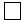 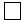 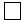 Валюты коды*


      Жиналған соманы ___________________________________________________ 
                    (банк шоты иесінің атауы/ аты-жөні және мекенжайы)
      ____________________________________________________________________
      ____________________________________________________________________
      _____________________________________ банк шотына аударуды сұраймыз.
      Салық төлеу туралы хабарлама салық берешегі бар тұлғаға жіберілді
      (күні)______________________________________________________________
      Мен, төменде қол қоюшы _____________________________________________
            (құзыретті не уәкілетті органның тұлғасының лауазымы және аты)
      ____________________________________________________________________
      ____________________________________________________________________
      Мынаны:
      Салықтық талап жоғарыда көрсетілген халықаралық шартпен көзделген салықтарға қатысты, дауланбайды, әкімшілік органның шешіміне жоғары тұрған инстанцияның әкімшілік органына апелляциямен және сотқа апелляциямен теріске шығарылмайды. Салықтық талап халықаралық шарт шеңберінде мәжбүрлі түрде жүзеге асырылады. Көрсетілген салықтарды Қазақстан Республикасында өндіріп алу мүмкін емес. Осы құжатта көрсетілген ақпарат дұрыс. Көмекті жоғарыда аталған халықаралық шарт шеңберінде құзыретті орган сұратады. Салық түрлері қимасында берешек сомасы қоса беріледі. 
      Қолы_________________ М.О. 
      Күні__________________ 
      * "Валюта коды" бағанын толтырған кезде "Кеден декларацияларын толтыру үшін пайдаланылатын жіктеуіштер туралы" Кеден одағы комиссиясының 2010 жылғы 20 қыркүйектегі № 378 шешімімен (бұдан әрі – Шешім) бекітілген 23 "Валюталар жіктеуіші" қосымшасына сәйкес валюталардың кодын көрсету қажет.
      Қазақстан Республикасы
      Қаржы министрінің  
      2012 жылғы 22 мамырдағы
      № 261 бұйрығына   
      8-қосымша      
      Қазақстан Республикасы  
      Қаржы министрінің    
      2008 жылғы 30 желтоқсандағы
      № 637 бұйрығына    
      41-қосымша      
      Нысан   Салық төлеушінің (салық агентінің) салық берешегінің есебіне
мүлікке билік етуін шектеу туралы шешімінің және мүлік
тізімдемесінің актісінің күшін жою туралы
      "___" ________20____ж.                                    №____
            "Салық және бюджетке төленетін басқа да міндетті төлемдер
      туралы" Қазақстан Республикасының Кодексінің (Салық кодексі) 613-бабы 10-тармағына сәйкес,
      ____________________________________________________________________
      ____________________________________________________________________
                               (салық органының атауы)
      ______________________________________________________________атынан
             (басшының немесе басшының орынбасарының аты-жөні)
      ____________________________________________________________________
      ____________________________________________________________________
         (Қазақстан Республикасының заңдық актісінің(лер) бабының(тар)
      тармақшасын(лар) көрсету керек)
      __________________________________________________негізге ала отырып
      салық төлеуші (салық агенті) _______________________________________
                 (Аты-жөні немесе салық төлеушінің (салық агенті) атауы,
      ____________________________________________________________________
      сәйкестендіру нөмірі (ЖСН/БСН), СТН (болған жағдайда), мекен-жайы)
      "__" ___________ 20__жылғы №__________ мүлікке билік етуін шектеу
      туралы шешімінің және "___" ____________ 20__жылғы №__________билік
      етуі шектелген мүлік тізімдемесі актісінің (болған жағдайда) күшін
      жояды
            Салық органының Басшысы
            (Басшының орынбасары) ____________________________________
                                       (Аты-жөні, қолы, мөр)
            Салық төлеушінің танысқаны туралы белгі
            __________________________________________
      (салық төлеушінің қолы (салық агентінің) және күні)
					© 2012. Қазақстан Республикасы Әділет министрлігінің «Қазақстан Республикасының Заңнама және құқықтық ақпарат институты» ШЖҚ РМК
				
Қазақстан Республикасының
Қаржы министрі
Б. ЖәмішевҚазақстан Республикасы
Қаржы министрінің
2012 жылғы 22 мамырдағы
№ 261 бұйрығына
1-қосымша
Қазақстан Республикасы
Қаржы министрінің
2008 жылғы 30 желтоқсандағы
№ 637 бұйрығына
5-қосымша
1
__________________
(төлемнің коды, атауы)
___________________
(төлемнің сомасы)
_______________
(өсімақы сомасы)
__________________
(айыппұл сомасы)
2
__________________
(төлемнің коды, атауы)
___________________
(төлемнің сомасы)
_______________
(өсімақы сомасы)
__________________
(айыппұл сомасы)
3
__________________
(төлемнің коды, атауы)
_________________
(төлемнің сомасы)
_______________
(өсімақы сомасы)
__________________
(айыппұл сомасы)
4
__________________
(төлемнің коды, атауы)
___________________
(төлемнің сомасы)
_______________
(өсімақы сомасы)
__________________
(айыппұл сомасы)
5
(төлемнің коды, атауы)
___________________
(төлемнің сомасы)
_______________
(өсімақы сомасы)
__________________
(айыппұл сомасы)Қазақстан Республикасы
Қаржы министрінің
2012 жылғы 22 мамырдағы
№ 261 бұйрығына
2-қосымша
Қазақстан Республикасы
Қаржы министрінің
2008 жылғы 30 желтоқсандағы
№ 637 бұйрығына
7-қосымшаҚазақстан Республикасы
Қаржы министрінің
2012 жылғы 22 мамырдағы
№ 261 бұйрығына
3-қосымша
Қазақстан Республикасы
Қаржы министрінің
2008 жылғы 30 желтоқсандағы
№ 637 бұйрығына
14-қосымша
№
р/с
Экономикалық қызмет түрлерінің жалпы жіктеуіші (ЭҚЖЖ)
Атауы
Мекен-жайы
1
2
3
4
№
р/с
Тоқтата тұрудың басталған күні
Тоқтата тұрудың аяқталған күні
Өтініш берген күні
1
2
3
4
№
р/с
Мемлекеттік уәкілетті органның атауы
Сұрау салу жіберілген күн
Жауап алынған күн
Сұрау салуға жауаптың сипаты
1
2
3
4
5
№
р/с
Салық кезеңі
Жеке кәсіпкердің деректері бойынша кіріс
Салық органының деректері бойынша кіріс
Алшақтық
Алшақтық себебі
1
2
3
4
5
6
№
р/с
Салық немесе басқа міндетті төлем түрі
Салық кезеңі
ЖК деректері бойынша
Салық органының деректері бойынша (уәкілетті мемлекеттік органның деректері мен салық органы ақпараттық жүйесінің деректері негізінде толтырылады)
Алшақтық
Алшақтық себебі
1
2
3
4
5
6
7
№
р/с
Салық кезеңі
МЗЖ есептеу үшін мәлімделген кіріс (ЖК мен жалдамалы қызметкерлердің деректерін қоса алғанда)
Салық органының деректері бойынша МЗЖ есептеу үшін кіріс (ЖК мен жалдамалы қызметкерлердің деректерін қоса алғанда)
Алшақтық
Алшақтық себебі
1
2
3
4
5
6
№
р/с
Салық кезеңі
Әлеуметтік аударымдарды есептеу үшін мәлімделген кіріс (ЖК мен жалдамалы қызметкерлердің деректерін қоса алғанда)
Салық органының деректері бойынша әлеуметтік аударымдарды есептеу үшін кіріс (ЖК мен жалдамалы қызметкерлердің деректерін қоса алғанда)
Алшақтық
Алшақтық себебі
1
2
3
4
5
6
№
р/с
Салықтың, басқа міндетті төлемнің түрі
Бюджет жіктемесінің коды (БЖК)
Салық есептілігі нысанының коды
Хабарламаны жасау күні
Хабарлама берілген күн
Бұзушылықтарды жойған күн
1
2
3
4
5
6
7Қазақстан Республикасы
Қаржы министрінің
2012 жылғы 22 мамырдағы
№ 261 бұйрығына
5-қосымша
 Қазақстан Республикасы
Қаржы министрінің
2008 жылғы 30 желтоқсандағы
№ 637 бұйрығына
22-қосымшаҚазақстан Республикасы
Қаржы министрінің
2012 жылғы 22 мамырдағы
№ 261 бұйрығына
6-қосымша
Қазақстан Республикасы
Қаржы министрінің
2008 жылғы 30 желтоқсандағы
№ 637 бұйрығына
23-қосымша Қазақстан Республикасы
Қаржы министрінің
2012 жылғы 22 мамырдағы
№ 261 бұйрығына
7-қосымша
Қазақстан Республикасы
Қаржы министрінің
2008 жылғы 30 желтоқсандағы
№ 637 бұйрығына
34-қосымша